SOUTHEASTERN CONFERENCE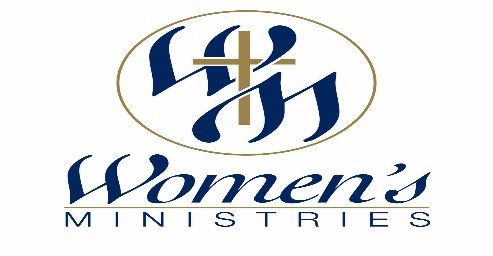 District Coordinator Commitment Form 2019The goal of the Southeastern Conference Women’s Ministries department is to Nurture and Empower the ladies we serve and provide Outreach opportunities so that we may win souls for the kingdom of God. The district coordinator is very important to the overall success of the women’s ministries department.  Each coordinator serves as a liaison between the women in the churches and the conference women’s ministries director.  As an SEC WM district coordinator, I understand that this is a voluntary position and commit to the following:Having a passion for ministry, a spirit of cooperation, and a desire to serveSupporting the vision and mission of the SEC and the WM department with my time, talent and resourcesMaking attendance to all SEC WM meetings (district, trainings, conference calls) a prioritySubmitting a completed quarterly report to the SEC WM Director about activities within assigned district.  Must be uploaded to the website by the required due date; www.secsda.org/wm. Scroll to bottom of page to access link to report.  Report may also be emailed or printed and mailed to the office.Providing encouragement and support to women’s ministries leaders in my assigned district by:Attending Women’s Ministries Days whenever possibleKeeping regular communication with local WM leaders by text, email, Group Me, call, or face-to-faceVisiting every church in assigned district at least 2x a yearHosting a monthly (or as needed) teleconference with my WMLs for updates and information.  Conference call number must be submitted to director.  Resources: www.freeconferenceusa.com ; www.freeconference.com ; www.freeconferencing.com.Collaborating with WMLs in assigned district and encourage quarterly activities (socials, workshops, picnics, Bible studies, potlucks, prayer walks, conferences, etc.) Consulting with Women’s Ministries Director and other coordinators in my area when considering district-wide events.Communicating at least once a month with conference director regarding challenges, concerns, or ideas pertaining to assigned district.Submitting photos and/or 30-second video clips to wm-techcoord@gmail.com for posting to conference website and/or social media (pending approval).  NOTE:  When submitting photos and videos, identify the location, date and time of event.Be willing to travel.Be willing to address large groups of people.Signed	 _________________________________________		Date	__________________________